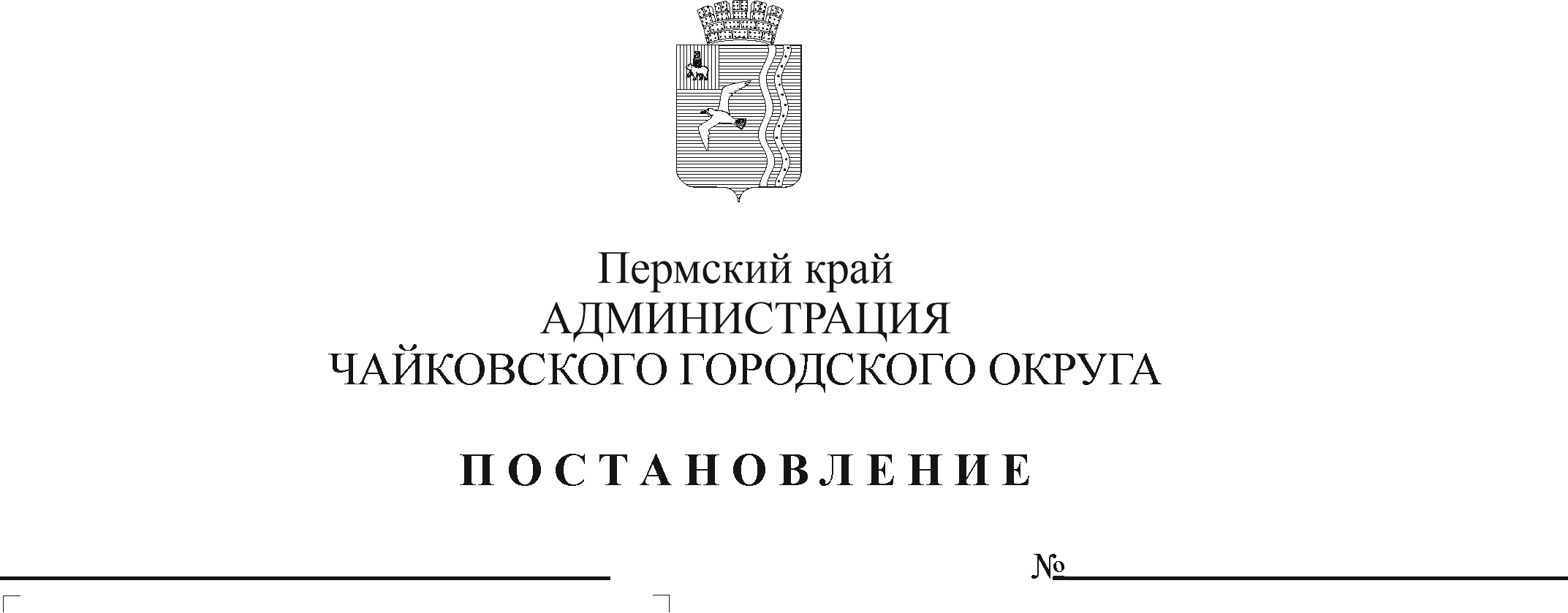 В соответствии с Федеральным законом от 29 декабря 2012 г. № 273-ФЗ «Об образовании в Российской Федерации», постановлением Правительства Российской Федерации от 22 февраля 2020 г. № 203 «Об общих требованиях к нормативным правовым актам и муниципальным правовым актам, устанавливающим порядок определения объема и условия предоставления бюджетным и автономным учреждениям субсидий на иные цели», постановлением Правительства Пермского края от 30 мая 2018 г. № 294-п «Об утверждении Порядка предоставления и расходования субвенции из бюджета Пермского края бюджетам муниципальных районов, муниципальных и городских округов Пермского края на обеспечение государственных гарантий реализации прав на получение общедоступного и бесплатного дошкольного, начального общего, основного общего, среднего общего образования, а также дополнительного образования в муниципальных общеобразовательных организациях», постановлением Правительства Пермского края от 14 февраля 2014 г. № 78-п «Об утверждении Порядка предоставления и расходования субвенции из бюджета Пермского края бюджетам муниципальных районов, муниципальных и городских округов Пермского края на обеспечение государственных гарантий реализации прав на получение общедоступного и бесплатного дошкольного образования в муниципальных дошкольных образовательных организациях», постановлением Правительства Пермского края от 27 августа 2010 г. № 560-п «Об утверждении Порядка предоставления компенсации затрат родителям (законным представителям) по воспитанию и обучению на дому детей-инвалидов дошкольного возраста, которые по состоянию здоровья временно или постоянно не могут посещать муниципальные образовательные организации, реализующие основные образовательные программы дошкольного образования», Уставом Чайковского городского округа, постановлением администрации города Чайковского от 15 января 2019 г. № 5/1 «Об утверждении муниципальной программы «Развитие образования Чайковского городского округа»ПОСТАНОВЛЯЮ:Включить в реестр расходных обязательств Чайковского городского округа расходы на выполнение отдельных государственных полномочий в сфере образования за счет и в пределах средств субвенций, передаваемых из бюджета Пермского края бюджету Чайковского городского округа.Утвердить прилагаемый Порядок предоставления и расходования средств, переданных из бюджета Пермского края на выполнение отдельных государственных полномочий в сфере образования.Признать утратившим силу постановление администрации города Чайковского от 5 июня 2019 г. № 1055 «Об утверждении Порядка предоставления и расходования средств, переданных из бюджета Пермского края на выполнение отдельных государственных полномочий в сфере образования».4. Опубликовать постановление в газете «Огни Камы» и разместить на официальном сайте администрации Чайковского городского округа.5. Постановление вступает в силу после его официального опубликования и распространяется на правоотношения, возникшие с 1 января 2022 г.6. Контроль за исполнением постановления возложить на заместителя главы администрации Чайковского городского округа по социальным вопросам.Глава городского округа – глава администрации Чайковского городского округа	                                          Ю.Г. ВостриковУТВЕРЖДЕНпостановлением администрации Чайковского городского округаот _________________ № _____ПОРЯДОКпредоставления и расходования средств, переданных из бюджета Пермского края на выполнение отдельных государственных полномочий в сфере образования1. Общие положения Настоящий Порядок устанавливает правила предоставления и расходования средств, переданных из бюджета Пермского края в бюджет Чайковского городского округа на выполнение отдельных государственных полномочий в сфере образования (далее – Порядок), в рамках муниципальной программы «Развитие образования Чайковского городского округа», утвержденной постановлением администрации города Чайковского от 15 января 2019 г. № 5/1.Средства предоставляются в целях финансового обеспечения:государственных гарантий реализации прав на получение общедоступного и бесплатного дошкольного образования в муниципальных дошкольных образовательных организациях и общеобразовательных организациях;государственных гарантий на получение общедоступного, бесплатного дошкольного, начального общего, основного общего, среднего общего образования, а также дополнительного образования в муниципальных общеобразовательных организациях и выплата вознаграждения за выполнение функций классного руководителя педагогическим работникам муниципальных образовательных организаций;администрирования расходов в части оказания услуг бухгалтерского учета (далее – администрирование расходов).Главным администратором доходов является Управление  образования администрации Чайковского городского округа (далее – Управление образования).Главными распорядителями бюджетных средств являются:по пунктам 1.2.1, 1.2.2 Порядка - Управление образования,по пункту 1.2.3 Порядка - Управление финансов администрации Чайковского городского округа (далее – Управление финансов).Средства предоставляются в пределах бюджетных ассигнований, предусмотренных в сводной бюджетной росписи бюджета Чайковского городского округа на соответствующий финансовый год и плановый период, и лимитов бюджетных обязательств, доведенных Управлению образования и Управлению финансов в установленном порядке.Средства предоставляются:1.6.1. в виде субсидий на обеспечение выполнения муниципального задания муниципальным бюджетным и автономным образовательным организациям на реализацию образовательных программ дошкольного, начального общего, основного общего, среднего общего образования;1.6.2. в виде субсидий на иные цели муниципальным бюджетным и автономным образовательным организациям на обеспечение расходов, связанных с предоставлением компенсации затрат родителям (законным представителям) по воспитанию и обучению на дому детей-инвалидов дошкольного возраста, которые по состоянию здоровья временно или постоянно не могут посещать муниципальные образовательные организации, реализующие основные образовательные программы дошкольного образования (далее – компенсация);1.6.3. в виде бюджетных ассигнований МКУ «Центр бухгалтерского учета» на обеспечение выполнения бюджетной сметы.1.7. Субсидии, указанные в пунктах 1.6.1, 1.6.2, предоставляются муниципальным бюджетным и автономным образовательным организациям (далее – учреждения), в отношении которых Управление образования осуществляет функции и полномочия учредителя (далее – учредитель).Субсидии, указанные в пункте 1.6.1, распределяются Управлением образования между учреждениями, имеющими лицензию на осуществление образовательной деятельности, исходя из нормативных затрат на оказание муниципальных услуг, утвержденных Управлением образования, и фактической численности обучающихся на начало учебного года, определяемой на основании локального акта муниципальной образовательной организации о зачислении (отчислении) обучающихся.Нераспределенный объем субсидии может быть направлен на предоставление дополнительного финансирования муниципальным дошкольным и общеобразовательным организациям, в которых расчетный объем финансового обеспечения образовательной деятельности выше размера расчетных показателей расходов бюджета, утвержденных нормативным правовым актом Правительства Пермского края.Условия, порядок предоставления и расходования нераспределенного объема субсидии утверждается нормативным правовым актом Правительства Пермского края.В объемах субсидии на обеспечение выполнения муниципального задания общеобразовательным организациям учитываются:1.9.1. расходы на реализацию образовательных программ дошкольного образования в структурных подразделениях муниципальных общеобразовательных организаций;1.9.2. расходы на выплату вознаграждений педагогическим работникам за выполнение функций классного руководителя.1.10. Субсидии, указанные в пункте 1.6.1, предоставляются на основании Соглашения о предоставлении из бюджета Чайковского городского округа муниципальному бюджетному (автономному) учреждению субсидии на финансовое обеспечение выполнения муниципального задания на оказание муниципальных услуг (выполнение работ) (далее – Соглашение), заключенного между учредителем и учреждением в соответствии с типовой формой, утвержденной приказом Управления финансов и экономического развития администрации Чайковского городского округа от 10 января 2019 г. № 20.1.11. Объем средств на администрирование расходов устанавливается в размере 1,63% от объема субвенций, предусмотренных на выполнение отдельных государственных полномочий в сфере образования на соответствующий финансовый год и на плановый период, и направляются на выполнение обязанностей по финансовому обеспечению, в том числе на оплату труда работников и материальные затраты, непосредственно связанных с осуществлением переданных государственных полномочий.Условия и порядок предоставления субсидии на иные целиДля получения субсидии, указанной в пункте 1.6.2, на очередной финансовый год и плановый период учреждения до 15 августа текущего года направляют учредителю:пояснительную записку, содержащую обоснование необходимости предоставления бюджетных средств;информацию о количестве детей-инвалидов, не достигших возраста 8 лет, которые по состоянию здоровья временно или постоянно не могут посещать образовательную организацию.Учредитель рассматривает и проверяет документы на полноту их представления в соответствии с пунктом 2.1 настоящего Порядка в течение 10 рабочих дней с даты их представления.Основания для отказа учреждению в предоставлении субсидии:несоответствие представленных учреждением документов требованиям, определенным в соответствии с пунктом 2.1 настоящего Порядка, или непредставление (представление не в полном объеме) указанных документов;недостоверность информации, содержащейся в документах, представленных учреждением в соответствии с пунктом 2.1 настоящего Порядка. Субсидия предоставляется на основании Соглашения о предоставлении из бюджета Чайковского городского округа муниципальному бюджетному (автономному) учреждению субсидии на иные цели (далее – Соглашение), заключенного между учредителем и учреждением в соответствии с типовой формой, утвержденной приказом Управления финансов и экономического развития администрации Чайковского городского округа от 10 января 2019 г. № 23.Субсидия предоставляется на отдельный лицевой счет, открытый в Управлении финансов, в сроки, установленные Соглашением.Требования, которым должно соответствовать учреждение на 1-е число месяца, в котором планируется заключение Соглашения:отсутствие неисполненной обязанности по уплате налогов, сборов, страховых взносов, пеней, штрафов, процентов, подлежащих уплате в соответствии с законодательством Российской Федерации о налогах и сборах;отсутствие просроченной задолженности по возврату в бюджет Чайковского городского округа субсидий, бюджетных инвестиций, предоставленных в том числе в соответствии с иными правовыми актами, и иной просроченной задолженности перед бюджетом Чайковского городского округа.Условиями заключения Соглашения являются:соответствие учреждения требованиям, установленным пунктом 2.6 настоящего Порядка;наличие бюджетных ассигнований для предоставления субсидий на иные цели в сводной бюджетной росписи бюджета Чайковского городского округа;наличие в контингенте учреждения детей-инвалидов, не достигших возраста 8 лет, которые по состоянию здоровья временно или постоянно не могут посещать образовательную организацию. В случаях, установленных Соглашением, заключаются дополнительные соглашения к указанному Соглашению, предусматривающие внесение в него изменений или его расторжение, в соответствии с типовой формой. Определение объема субсидии учреждениям на выплату компенсации осуществляется исходя из количества детей-инвалидов, размера расчетного показателя по расходам на обеспечение государственных гарантий реализации прав на получение общедоступного и бесплатного дошкольного образования в муниципальных дошкольных образовательных организациях, в общеобразовательных организациях на детей-инвалидов дошкольного возраста на дому (для не посещающих образовательные организации), утвержденного нормативным правовым актом Правительства Пермского края. Учреждения расходуют субсидию на выплату компенсации.Субсидия расходуется учреждением в соответствии с целевым назначением и не может быть направлена на другие цели. Результатом предоставления субсидии является количество детей-инвалидов, обучающихся на дому.Правила и условия предоставления компенсации родителям (законным представителям) утверждаются нормативным правовым актом Пермского края.   3. Требования к отчетности3.1. Учреждения предоставляют учредителю отчетность в сроки и по форме, установленные Соглашением. 3.2. Контроль за своевременностью представления отчетов и достоверностью отчетных данных возлагается на руководителей учреждений.4. Порядок осуществления контроля за соблюдением целей, условий и порядка предоставления субсидий на иные цели и ответственность за их несоблюдение4.1. Учреждения несут ответственность за целевое использование субсидии, соблюдение условий, установленных при предоставлении субсидии, полноту, качество, достоверность и своевременность предоставления отчетности и документов.4.2. Неиспользованные в текущем финансовом году остатки субсидии подлежат возврату в бюджет Чайковского городского округа в порядке, утвержденном Управлением финансов.4.3.	Контроль за целевым использованием субсидии, соблюдением требований и условий их предоставления, установленных настоящим Порядком и(или) Соглашением, осуществляют Управление образования, Управление финансов, Контрольно-счетная палата Чайковского городского округа.4.4. В случае несоблюдения учреждениями целей и условий, установленных при предоставлении субсидии, недостижения показателей результативности, выявленных по результатам проверок, проведенных Управлением образования и уполномоченным органом муниципального финансового контроля, субсидия подлежит возврату в бюджет Чайковского городского округа в следующие сроки:на основании требования Управления образования - в течение 30 календарных дней со дня получения учреждениями соответствующего требования;на основании представления и (или) предписания уполномоченного органа муниципального финансового контроля - в срок, установленный в соответствии с бюджетным законодательством Российской Федерации.В случае невыполнения учреждениями требований о возврате субсидии Управление образования обеспечивает взыскание субсидии в судебном порядке в соответствии с действующим законодательством.